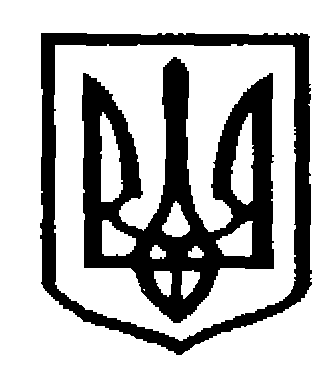 У К Р А Ї Н АЧернівецька міська радаУ П Р А В Л I Н Н Я   О С В I Т Ивул. Героїв Майдану, 176, м.Чернівці, 58029 тел./факс (0372) 53-30-87,  E-mail: osvitacv@gmail.com  Код ЄДРПОУ №02147345        Управління освіти Чернівецької міської ради надсилає для використання в роботі актуальну інформацію щодо он-лайн курсу для вчителів початкової школи, який є складовою підвищення кваліфікації вчителів початкових класів, що впроваджуватимуть новий Державний стандарт початкової освіти з вересня 2018 року (лист Міністерства освіти і науки України від  04.06.2018 № 1/9- 362).      Інструкція щодо перевірки дійсності сертифікату про успішне завершення дистанційного курсу «Онлайн-курсу для вчителів початкової школи» розміщена у додатку1.        Додаткові запитання стосовно курсу чи платформи, необхідно надсилати на електронну адресу info@ed-era.com. Рекомендації з написання листів та їх приклади наведено у додатку 2.Начальник  управління освітиЧернівецької міської ради                                                              С.В. МартинюкКосован О.К., 53-41-5606.06.2018 р.  № 01-34/1271      Керівникам закладів                       загальної середньої освіти         Про актуальну інформацію щодо онлайн-курсу для вчителів початкової школи